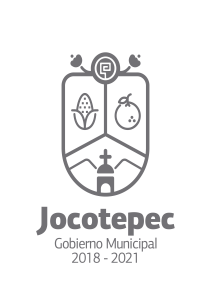 ¿Cuáles fueron las acciones proyectadas (obras, proyectos o programas) o Planeadas para este trimestre?Mantener activo el campo de crecimiento de nuestros elementos de seguridad pública.Imagen digna (uniformes y equipo policial).Material para oficinas necesario (papelería)Radiocomunicación funcional.Reparación y mantenimiento de unidades.Adquisición, reparación y mantenimiento de armamento.Actualización de los sistemas legales.Acondicionamiento físico y curso de intervención policial.Levantamiento de indicios y priorizar escena del crimen.Combustible para unidades.Resultados Trimestrales (Describir cuáles fueron los programas, proyectos, actividades y/o obras que se realizaron en este trimestre). Aunque no se tenía contemplado, se realizó el apoyo a los diferentes filtros sanitarios que se instalaron en nuestro municipio, esto debido a la contingencia del COVID 19.Se contrató a un armero para realizar la reparación y dar el mantenimiento necesario a las armas que se tienen en consigna.Se reanudaron las capacitaciones sobre el marco jurídico legal hacia los elementos.Se ha obtenido material para cubrir las necesidades administrativas y técnicas de esta corporación.Se le han dado varias capacitaciones a los elementos, algunas de ellas son:Flagrancia QuerellaDelitos patrimonialesPlanimetría e inspección del lugarMontos (si los hubiera) del desarrollo de dichas actividades. ¿Se ajustó a lo presupuestado?Los montos del presupuesto son organizados y administrados, por Hacienda Municipal, quien se encarga de distribuir el presupuesto para cumplir con los proyectos y programas.En que beneficia a la población o un grupo en específico lo desarrollado en este trimestre.Los beneficios que se obtienen con demasiados, y para toda la población en general, ya que se brindó apoyo de madera eficaz e inmediata a los servicios de las delegaciones, donde antes difícilmente se podía acudir ya que no había suficientes unidades.Además de que se apoyó con los filtros sanitarios, para evitar que hubiera demasiados contagios de COVID 19.¿A qué estrategia de su POA pertenecen las acciones realizadas y a que Ejes del Plan Municipal de Desarrollo 2018-2021 se alinean?Las acciones realizadas pertenecen al desarrollo y cumplimiento de los objetos y fines propuestos del POA, cumpliendo con las líneas de acciones para lograr el impacto deseado en los diferentes rubros, que se alinean con lo planteado en el Plan Municipal de Desarrollo en su EJE 5,  donde se plantea:Dar certeza y confianza de la ciudadanía hacia las autoridades municipales encargadas de la seguridad.Incrementar el número de efectivos capacitados y equipados.Implementar la participación social en las colonias con alta incidencia y potencial delictivo.Atender las necesidades y riesgos de la población.De manera puntual basándose en la pregunta 2 (Resultados Trimestrales) y en su POA, llene la siguiente tabla, según el trabajo realizado este trimestre.NºESTRATÉGIA O COMPONENTE POA 2019ESTRATEGIA O ACTIVIDAD NO CONTEMPLADA (Llenar esta columna solo en caso de existir alguna estrategia no prevista)Nº LINEAS DE ACCIÓN O ACTIVIDADES PROYECTADASNº LINEAS DE ACCIÓN O ACTIVIDADES REALIZADASRESULTADO(Actvs. realizadas/Actvs. Proyectadas*100)6Imagen digna (uniformes y equipo policial).4250%8Radiocomunicación funcional.4250%10Adquisición, reparación y mantenimiento de armamento.3133%11Actualización de los sistemas legales.11100%TOTAL58%